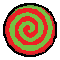 18也许Jane已经退出了对公职的角逐，但时刻追踪本国的政治动向对任何受过良好教育的女性商业人而言都是重要的任务。她密切地关注着政界的一举一动。她的人脉遍及地球C上的每一家报社、每一家网站，但她还是很热衷于亲自观看人类新闻。这是一件令人身心愉悦的成人娱乐，她一边这样想着，一边懒散地摊在电视前的沙发上。在她的印象中，她的父亲就总是这样做。好吧，她父亲可享受不到奢华的丝绒睡袍和八十英寸的超宽屏电视。JANE: 我承认在Dirk出事之后，我确实有过反悔退出总统选举的打算，不过……JANE: 你知道吗，我不得不惊讶地承认这一届政府干得还不算太烂。JANE: 我真的超级担心会有某个候选人在Kanaya把女王虫养大成年开始繁殖之后天真地撤销troll计划生育法令，但他们在这方面坚定地走了强硬路线。Gamzee一如既往地站在Jane身侧，在她仓促地为今日的政界新闻记笔记时做她的助手。当她索要新的钢笔时，他就从兜裆布里掏出一支递给她，但这一次他表现出了一反常态的烦恼。GaMzEe: 哇哇，你是真心认同而且支持那个恶心的屎球吗，女人？JANE: 什么？你说……什么？GAMZEE: 在我看来这个男的人类就是在故意压制我的同胞，他歧视我们。听到Gamzee的恶意嘲讽，Jane咯咯地笑了笑，但小丑脸上的怪异表情并没有退去。GAMZEE: 我他妈的非常严肃啊操。GAMZEE: 你是真的这么热衷于征服吗，妞儿？Jane冷笑了一声。用手写的方式做笔记的坏处就是你的手腕一定会越写越酸，这让她失去了给一个愚昧无知的丑角解释政治制度的基础职能的耐心，因为那绝对会是一场恼人的折磨。JANE: Gamzee，拜托。JANE: 我怎么可能热衷于任何与征服相关的玩意儿。JANE: 我最好的朋友中就有好几个troll，我对troll没有任何恶意，我真诚地希望他们能和人类一样享有一样的机会和权利。JANE: 当然还有甲壳人，随便你。JANE: 但我们需要特定的措施——从现实角度而言——它们是必要的，只有这样我们才能确保所有个体都能享有等量的机会和权利。GAMZEE: 但计划生育？拜托我不能理解。GAMZEE: 它怎么看都跟相互容忍的平等精神啥的不沾边啊哥们。JANE: Gamzee，你不懂。JANE: 问题不在于‘平等’。JANE: 而在于‘公平’GAMZEE: 对啊我听不懂，叭噗。JANE: 想想看，在完全平等的世界里，一切个体所受到的对待都是相同的。JANE: 也许这样打个比方你会理解得更容易些。JANE: 如果我们生活在一个鞋子只有一种尺码的世界里会怎样？JANE: 如果所有人都能以相同的方式获得鞋子，那么这个世界就是绝对平等的。JANE: 但完全相同的鞋子能适用于所有人的需求吗？JANE: 人们穿上同样尺码的鞋子之后他们的脚能得到等量的舒适与保护吗？GAMZEE: 我不知道，如果那已经是个破烂老臭鞋的话没准也还能凑合穿咯。Jane不得不停下来怒气冲冲地朝他发火。JANE: Gamzee，别闹！JANE: 所有人都需要与自己的脚码相称的鞋！JANE: 你必须为不一样大小的脚制作不一样大小的鞋！GAMZEE: 嗯哼？这些我实在是不怎么懂啊叭叭但你说是那就是吧。JANE: 唉。对，这就是事实。JANE: 在制定利于建设运转良好的公平社会的法律法规时我们同样要考虑这些。JANE: 总有些人生来就处于优势阶层中，而政府的职责就是确保那些不那么幸运的人也能得到“提携”，也就是说，让他们能与幸运的同伴们齐头并进。JANE: 我们必须给特定阶级的人提供额外的帮助，以此来维持公平。JANE: 例如在针对troll与人类的自然出生率时。GAMZEE: 所以你就必须给长了人类屌的和没长人类屌的人提供不一样的鞋子？JANE: 正是。JANE: 女王虫的重出江湖改变了一切。JANE: Troll和人类的自然出生率不同。这是最基础的生物学事实：troll的自然繁衍速度比人类快得多。JANE: 这是由进化和社会形态所共同影响的结果！JANE: Gamzee，你是知道的：你的种族曾生活在一个残酷而无情的世界里，最轻微的失足都可能招致杀身大祸。JANE: 就像物竞天择的动物一样，你们种族从生理层面适应了这样的环境。JANE: 你们的女王虫能够一次性产出多得数不清的卵，以此来保证有足够数量的个体能活到足以繁殖后代的年龄。JANE: 我知道，在艾特尼亚的社会结构下，这种策略是行得通的。那时的死亡率是那样的高，这确保了能活到成年的个体数量总是保持在一个可以接受的水平。JANE: 但现在我们生活在一个和谐的社会里，我们有仁慈的育雏员和公平的法律，年轻troll的生命不会再受到可怕动物的威胁，不再有个体因为‘太弱’而遭到斩杀。JANE: 然而这一切还未能改变你们写在基因中的天性。JANE: 所以你明白那将如何影响troll的人口吗？你们的数量会经历井喷，会在短短几代之内失控！JANE: 你们与人类的人数比将会暴增至一千比一，甚至一百万比一！JANE: 那样的社会结构不利于维稳，全球的经济也将完全失衡。数以万计的troll将涌入就业市场，我们没有那么多工作可以提供给他们，甚至没有那么多地方能让他们容身。JANE: 更不用说你们的寿命问题了。有些troll能活好几百年！甚至上千年！JANE: 而且，说真的……说到你们的生物学天性……JANE: 我真的说不好，如果我们现在就放开troll的计划生育，你们的种族会不会……唉我该怎么说呢……JANE: 总之，这么说吧，我认为放手一搏来赌以troll为主导的社会会不会自行孕育出艾特尼亚式统治方式是一种十分不负责任的行为。JANE: 也许在一百或者二百年后你就会亲眼看到后果——我相信你能活到那时候，我十分确信——但倘若你们最终证明了你们的种族能够在自然繁衍下与和谐社会共存，那么到时候也许我们就不会再管控troll比人类多几倍的事情了。GAMZEE: 等等，我们不是都已经直接跨越过2314个恒星周的历史了吗？JANE: 但那期间所有的新生儿都是人工繁殖的啊！GAMZEE: 可我不知道啊，宝贝。GAMZEE: 这一切实在是让我觉得有点……GAMZEE: 仇外主义？:o(JANE: 仇外主义？？？Jane眯眼打量着这虚伪的小丑，只要动脑想想就能知道，这已经不是她第一次和他谈起这个话题了。即使是以故意恶心人为己任的Makara也不该表现得这么迟钝。这感觉更像是他在试图激怒她，让她被心火烧灼得发烫。他在引诱她落入特定的情绪之中。JANE: 我已经给你解释过了：为了保证人类和troll的人口比例适当，这条法规必须被保留，这至关重要。JANE: 你不能把这项措施和对单一种族的迫害相提并论，它更不是从虚假的文化刻板印象、垃圾科学和条件反射偏见中产生的表象。JANE: 我们的种族之间客观存在着真实的可计量的生物学和行为学差异，如果我们想要共同生活在一个和谐的社会里，就必须妥善考虑这些，确保没有哪个种族比另一个更占优势。JANE: 我这么努力都是为了避免仇外心态的滋生！GAMZEE: 也许我只是一个头脑简单的王八羔子小丑完全不理解人类经济学或者跨种族外交之类乱七八糟的东西，叭噗。GAMZEE: 但你在我的思考锅里塞了那么多的政治高谈阔论……GAMZEE: 我实在忍不住觉得这实在是有点像准备好了一切结果一笔勾销的母狗的哀嚎。JANE: 一笔勾销？？？？就这样，她落入了他的陷阱。已经没有机会回头了。色情的仪式即将开场。JANE: 对不起，你给我等等。‘一笔勾销’？JANE: 你知道你在说什么吗？JANE: 究竟是什么让你这个蝼蚁般的小丑脸认为你有资格用“一笔勾销”来形容任何人？GAMZEE: ……GAMZEE: 哇哇，叭噗。JANE: 噢真是抱歉，我实在不太能忍受一个因为毒品上瘾杀了一大半队友的小丑说我——JANE CROCKER——我……我……JANE: ‘一笔勾销’？！？！？！GAMZEE: 喂，你知道那是我在无意识中做的。GAMZEE: 上瘾是一种病，我真的没有办法啊我的守护兽从来都不陪我也不告诉我什么是好什么是坏。JANE: 是啊，是啊，我们都听过你哭哭啼啼的故事了，Gam……GAMZEE: 但我已经去忏悔过了啊我高冷的妈妈咪呀。GAMZEE: 现在我是个义人了。GAMZEE: 我一直在努力做的正是让你也走上正确的道路啊，让道义与美德填充你，充盈得就像你装满了人类牛奶的美味气球一样。GAMZEE: 也许我们需要来一场他妈的肉体碰撞的小小思想交流，我的恶魔姐妹呦。GAMZEE: 把你那巨大的宝贝给我好吗。JANE: 把你肮脏的爪子给我拿开！！GAMZEE: 来嘛妈咪。GAMZEE: 只需要叭噗一次就可以让你好受很多哦。JANE: 不！我就算是死也不会再碰你那恶心的小丑短棒了！GAMZEE: 我的大波宝贝你每次都这样说 :o)GAMZEE: 那会让我他妈的更难以忘记你的政治诡辩，我的牛奶女皇。JANE: 呃啊！不顾Jane的抗议，Gamzee狠狠地收紧了手掌。Jane勇敢地表达了她的抗拒，但Gamzee清楚地知道她根本无意摆脱他——这只是恶侣之间的舞步而已。小丑已经用他巨大的手掌握紧她丰满的胸部，叭噗着把她拖向一边。在Jane开始尖叫的同时，她的孩子也哭了起来。坐在距离他们大约六英尺开外处的Jake抱着婴儿摇了摇，试图安抚他。JAKE: 我说，你们可不可以稍微收敛一点，就算是为了tavros？JAKE: 他还要睡觉，而且说实话我觉得现在的场面对于一个小孩子而言未免太过色情了。Jane和Gamzee闪电般地分开了，就像是她完全忘记了Jake的存在一样——听到Jake的声音透过聒噪的恶心叭噗声传来，她立即挣扎着起身，重新用衣物妥善地遮盖了自己的身体。JANE: Jake！哦亲爱的。JANE: 别担心。还有……还有很多东西可以分散他的注意力，我的爱人。JANE: 你要加入我们吗？JAKE: 呃好吧但我觉得tavros该喝奶了，我觉得我可以拿个奶瓶把他抱出去喂，这样你们两个也……JANE: 哦，好啊，好。Gamzee，给他拿个奶瓶吧，如何？Jake抱着正在尖叫的可爱的小Tavros坐在沙发的另一头，一动不动地等着Gamzee执行他的任务。小丑以及其不雅的姿势在沙发前弯下腰，奢华的紫色内裤完美地勾勒出他臀部的轮廓，仿佛在挑战Jake敢不敢移开目光——而他不敢。Gamzee缓缓地伸手顺着大腿向地板摸索过去，而Jake呆若木鸡地盯着他满月般的被微湿织物勾勒分明的屁股。当他抓住一瓶在之前的搏斗中被碰到地上的牛奶时，兜裆布从他分开的大腿之间蹦了出来。接着，他猛地站起身，发出一声震耳欲聋的叭噗，几乎把Jake吓得原地起飞。Jake的心脏跳得那样快，他的目光一时失焦，因此没能注意到Gamzee已经把牛奶递了过来。但Jane愤怒的喊叫扳回了他的神智。JANE: Gamzee！这瓶掉到地上过了！给他重新拿瓶干净的来。Gamzee耸了耸肩，将洒了一半的奶瓶揣进兜裆布的口袋里，然后走到冰箱那里拿了一瓶新的牛奶交给Jake。JAKE: 哈哈谢了，我这就走。拜拜。Jake从Gamzee手中一把夺过奶瓶，用最快的步伐走出了房间。小Tavros在叼住橡胶奶嘴的一瞬间就停止了哭泣。但无论Jake沿着Jane的住宅的走廊逃出去多远，淫荡的叭噗声都像哀怨的鬼魂一样在过道里久久回荡。他在这里永远得不到安全。从那被诅咒的客厅里泄露出的一切微小声音都像子弹一样冲击着Jake的头骨。Jake一边单手摇晃婴儿，一边掏出手机，开始给一位老朋友发短信。JAKE: Jade你在吗？JADE: 在！JADE: 怎么啦？JAKE: 我可以打电话给你吗？JADE: jake当然！在Jake亲自动手之前Jade就直接给他发来了语音通话邀请。能听到她的声音真是太好了。至少他能够将注意力放在这里，而不是……噢噢噢噢啊！叭噗！Jake瑟缩了一下。JADE: jake！！！你已经好久都没打过电话了！JADE: 你那边过得怎么样？JAKE: 嗯哼，嘿嘿一切都还挺好的，你懂得。我亲爱的女士和我亲爱的孩子，就是这样。叭噗叭噗叭噗叭噗。呵~呵~呵，小猪仔要去参加黑暗嘉年华啰！！！叭噗叭噗叭噗叭噗。妻子兴高采烈的呼叫声拔掉了维持Jake理智的最后一根锚绳。他摇晃起来，差点把柔弱的小Tavros的柔弱的小脑壳磕到地上，让他与世长辞。站立是危险的。于是Jake将自己锁进最近的第一个空房间里，贴着紧闭的房门滑坐在地上。JAKE: 对了你怎么样？你和davekat的生活如何了？JADE: 噢我们过的非常好！我很高兴我去勇敢追梦了JADE: 我们在一起……就是全世界最幸福的组合JADE: 说真的我其实从来都不认为一夫一妻制适用于我你明白吗？JADE: 光是想想只能把我全部的爱奉献给一人就让我觉得蠢极了JADE: 我从不认为人的爱是有限额、会用光的JAKE: 那真是个好消息！JADE: 说起来……JADE: 你和jane和……呃……gamzee的关系如何JAKE: 哈哈我这边的情况其实和你不太一样啦。JAKE: Gamzee更像是janey的候选小零食你能明白吗。JAKE: 我们并不是……JAKE: 我其实不是特别……JAKE: 能顺利接受这些啦你有没有想过未来的打算？JADE: 你指哪方面的？？JAKE: 就是，呃，组建家庭啊什么的。JADE: 哈哈JAKE: 不我的天呐，你们已经同居了那么久了，然后直到现在你都还没进行任何后续规划？JAKE: 我相信你和dave一定能生出很多狂拽酷霸的小宝宝的。JADE: 哈哈我也相信！JADE: 不过……JAKE: 不过？JADE: 嗯……JAKE: 还没做好准备？JADE: 其实也不是啦JADE: 我和大家一样都很想生个宝宝JADE: 我是说，现在大家都有小孩了，我也不打算假装我一点儿都不羡慕你们JADE: 但……我觉得我和dave恐怕不会走到生子那一步的JAKE: 啊？为什么不？JAKE: 如果你想要孩子我会替你跟那个小家伙聊聊的。JAKE: 让他成为真正负责人的好男人。JADE: 不！dave什么都没做错！问题出在我这JAKE: 啊？JADE: 我和dave没法用正常的方式生出孩子，因为我……JAKE: 怎么了？JADE: 呃就是说在sburb胡搞了一通之后我的身体已经发生了一些变化JADE: 最主要的变化就是我和bec的融合JAKE: 你们已经试过了吗？JADE: 呃……我们不能……JAKE: 你为什么会觉得你身体里的狗狗基因或者什么东西会让你不能怀孕？JADE: 呃JADE: 问题其实不在于我的……基因 :\JADE: 我真的不太想详谈这个JAKE: 那你们也不能使用外胚生物学进行结合吗？JADE: 我想也不是JADE: 但我觉得我们中的任何一个都不会对使用外胚生物学创造孩子感兴趣的JADE: 那感觉很……JADE: 呃JADE: 我觉得我们这辈子经历的外胚生物学已经够多了！JAKE: 哈哈可以理解。JADE: 我考虑过找rose帮我们个忙，但这么麻烦她实在是说不太出口……JAKE: 什么？你是指代孕那种吗？拜托她用她的子宫帮忙孕育你们的孩子？JADE: 对差不多就是那个意思JAKE: 老天啊。你有和她提过这些吗？JADE: 唔JADE: 是的我们稍稍谈过一次这个话题JAKE: 那她怎么说？JADE: 啊哈哈JADE: 我也说不好诶这个话题太棘手了！JADE: 反正她没有拒绝JADE: 只是她还……需要思考思考JAKE: 我知道了。JAKE: 但是，呃……我是不是误会了什么。JADE: 什么？JAKE: dave是rose的哥哥对吧？JADE: 对啊JAKE: 那么如果由他来提供父方的基因物质，会不会……？JADE: lolJAKE: 啊？我说错什么了吗？JADE: 不不不，jake，在我们讨论的问题里dave不是孩子的父亲呀！JAKE: 哦……噢！JAKE: 那就是Karkat！JAKE: 等等……不，我又糊涂了。JAKE: 那你们之间不是会有生殖隔离什么的吗？我是说用常规的繁衍方式而不是外胚机器什么的。JADE: karkat也不是爸爸啦！JAKE: 我……JAKE: 傻？JADE: lmaoJADE: 别想太多啦jakeJADE: 那个，我可以挂电话了吗？很高兴跟你聊天JAKE: 不，求你了，别！JADE: 啊？JAKE: 先别走。拜托了。JADE: jake你还好吗？JAKE: 嗯我很好，只是……JAKE: 唉。算了没事。JADE: 如果你真的有事请你一定要告诉我好吗JADE: 我的电话随时为你敞开，明白？JAKE: 我真的没事！噢对不起。JAKE: 我只是……JAKE: 我只是觉得我们最近越来越疏远了。因为我们都太专注于经营自己的新生活。JAKE: 我只是想和你聊聊，就像从前那样。JAKE: 但如果你有事要做我当然不会拖着你不放的。JADE: jake……JAKE: jade没关系的！我没事。JADE: 好吧我真的得挂了非常抱歉JADE: jake我一会儿就回来接着跟你聊好吗？我会直接打给你。JAKE: 好。谢谢你，jade。对不起。JADE: 好……JADE: 拜拜Jade挂断了电话。Jake叹了口气，牙关开始打架。叭噗，叭噗，叭噗，叭噗……> ==> 